Zasady organizacji i zakres wykonywanych zadań ochronySieć badawcza Łukasiewicz – Górnośląski Instytut TechnologicznyBudynek Usług Technicznych Katowice Al. Roździeńskiego 188ZAKRES OPRACOWANIArodzaje służby, dyslokacja pracowników i lokalizacja posterunków, obsada i czas wykonywania zadań, zadania dla poszczególnych służb,Obowiązki POFzadania ogólnezadania szczegółowe rodzaj prowadzonej dokumentacji,RODZAJE SŁUŻBY, DYSLOKACJA PRACOWNIKÓW I LOKALIZACJA POSTERUNKÓWPosterunki stałe [PS] [PS-1]  Obsada: 1 (jeden) Pracownik ochrony fizycznej POF-> , 7.00 – 19.00 w dni powszednie (poniedziałek - piątek) , w soboty od 9.00 – 14.00,Lokalizacja: Budynek Usług Technicznych w Katowicach przy Al. Roździeńskiego 188,Dodatkowe informacje: posterunek zlokalizowany w pokoju nr 217 na drugim piętrze, wyposażony jest w system monitoringu wizyjnego CCTV, który umożliwia monitorowanie korytarzy w budynku i wejścia do budynku oraz system  SSWiN umożliwiający powiadomienie grupy interwencyjnej GI oraz Stacji Monitorowania wykonawcy usługi w systemie 24/7,Posterunek doraźny[PD-1] – wystawia się w miejscu, które wymaga ochrony natychmiastowej, w granicach  administracyjnych w przypadku wystąpienia zdarzeń uzasadniających ustawienie tego typu posterunku z wykorzystaniem dodatkowego pracownika ochrony lub GI, Patrole [P-2] –        w strefie ochrony wewnętrznej, w przypadku konieczności oceny stanu zagrożenia   Obsada: Patrol P-2 jest realizowany przez pracowników wskazanych jako obsada poszczególnych posterunków stałych [PS] w przypadku decyzji o konieczności powołania tego rodzaju służby wraz z wykorzystaniem pracownika ochrony lub GI,Obchód[OB-1] –  przeprowadza się w celu skontrolowania sposobu wykonywania zadań ochronnych przez pracowników ochrony oraz rozpoznania aktualnego stanu bezpieczeństwa jednostki - dowolnie w granicach administracyjnych chronionego terenu (realizuje przełożony)OBSADA I CZAS WYKONYWANIA ZADAŃ. ZADANIA DLA POSZCZEGÓLNYCH RODZAJÓW SŁUŻBY Do podstawowych obowiązków pracownika ochrony fizycznej POF należy:Stale przebywać na terenie chronionego obiektu i  terenu, wykonując powierzone zadania zgodnie z niniejszym zakresem opracowania [Zasady organizacji i zakres wykonywanych zadań ochrony]Na bieżąco prowadzić dokumentację min. Książkę służby i informować o zauważonych nieprawidłowościach osoby upoważnione wskazane w umowie.Posiadać podczas służby identyfikator imienny i służbowe umundurowanie.W przypadku zaistnienia zdarzeń nadzwyczajnych lub zauważenia szkody takich jak włamanie, pożar, zalanie, dewastacja, zanik działania lub uszkodzenie systemu CCTV/SSWiN, ujęcie osoby naruszającej ład i porządek publiczny itp. należy niezwłocznie:powiadomić bezpośredniego przełożonegopowiadomić stosowne służby (Policję, Straż Pożarną) oraz stację monitorowania                             powiadomić przedstawiciela ZleceniodawcyZabezpieczyć miejsce zdarzenia poprzez niedopuszczenie osób postronnych i w miarę możliwości ustalenie świadków zdarzenia.Wpisać do „Książki Służby" wszelkie zdarzenia mające miejsce w czasie pełnienia służby z podaniem godziny, a także godziny przekazania informacji do stacji monitorowania.Współpracować z z innymi upoważnionymi Przedstawicielami Zleceniodawcy. Zachowywać się kulturalnie i taktownie w stosunku do osób ale działać zdecydowanie w przypadku każdej sytuacji wymagającej interwencji.Zachować w tajemnicy informacje uzyskane w związku z wykonywaną służbą, a w szczególności, informacje dotyczące zabezpieczeń, dane personalne osób oraz inne informacje, których ujawnienie może narazić kogokolwiek na szkodę lub naruszyć jego dobra osobiste.Zapoznać się z instrukcją ppoż., ewakuacji oraz innymi dokumentami zawierającymi istotne informacje o rozmieszczeniu zaworów, wyłączników prądu, systemach alarmowych itp., wykorzystywanych na terenie chronionego obiektu.Utrzymywać w czystości udostępnione przez Zleceniodawcę pomieszczenia. Poznać podstawowe przepisy w zakresie bezpieczeństwa i higieny pracy, w szczególności w zakresie wykonywania powierzonych zadań na stanowisku pracownika ochrony. Przyjmować korespondencję i przesyłki kierowane do Zleceniodawcy, odnotowując fakt   przyjęcia w książce korespondencji. Sposób przejęcia służby:Pracownik Ochrony rozpoczyna i kończy służbę wg ustalonego i zatwierdzonego przez    Kierownika grafiku – w godzinach 7:00 do 19:00 w dni powszednie, w soboty od 9:00                       do 14:00.Przyjęcie stanowiska polega na:-sprawdzeniu stanowiska pracy pod względem technicznym i ilościowym.-wpisaniu ewentualnych zastrzeżeń do książki służby.-W przypadku dokonania wpisu o zastrzeżeniach w „Książce Służby" – pracownik ochrony niezwłocznie powiadamia o nich swojego przełożonego lub Stację Monitorowania Pracownikowi ochrony zabrania się:Spożywania alkoholu lub używania innych środków powodujących upośledzenie czynności psychomotorycznych jak również palenia papierosów na terenie obiektu chronionego. Prowadzenia prywatnych rozmów rozpraszających uwagę.Wpuszczania na teren budynku należących  i do pomieszczeń, do których przysługuje dostęp pracownikowi m.in. (pokój 2017) osób nieupoważnionych, w szczególności zakazuje się przebywania w pomieszczeniach osób znajomych, krewnych lub innych osób postronnych  (osoby obce).Spożywania posiłków w czasie, w którym zostały zaplanowane do wykonania istotne dla prawidłowego pełnienia służby zadania. Opuszczania stanowiska pracy bez uzasadnionej potrzeby.Zajmowania się innymi czynnościami nie związanymi z wykonywaną pracą.Korzystania z telefonów służbowych do rozmów prywatnych. Telefon służbowy może być wykorzystany tylko i wyłącznie do rozmów służbowych, w innych wypadkach pracownicy ochrony nie stosujący się do [Zasad organizacji i zakres wykonywanych zadań ochrony], mogą zostać obciążeni za rozmowy prywatne oraz ukarani karą dyscyplinarną.Ujawniania informacji związanych z wykonywanymi zadaniami.Włączania lub wyłączania urządzeń elektrycznych, p.poż – itp. bez uzasadnienia.   Zadania szczegółowe Pracownika Ochrony fizycznej POF:ochrona fizycznej mienia znajdującego się na obszarze podlegającym ochronie w godzinach od 7:00 do godziny 19:00 w dni powszednie, w soboty od 9:00 do 14:00 – godziny pracy pracownika ochrony mogą ulegać zmianie co uprzednio zostanie ustalone ze Zleceniodawcą w formie pisemnej.Po otwarciu budynku pracownik ochrony wyłącza system alarmowyKontrola obiektu (wykonywanie patroli chronionego obiektu co najmniej ok. 1 raz na godzinę od zewnątrz i wewnątrz od IV piętra do piwnic, a także kontroli parkingu)  i dokonywania bieżących wpisów do książki służby.Pracownik ochrony załącza system alarmowy po wyjściu wszystkich pracowników z budynków, potwierdzając fakt uzbrojenia systemu drogą radiową lub telefoniczną u dyspozytora stacji monitorowaniasprawdzanie uprawnień do przebywania na chronionym terenie, a w przypadku stwierdzenia braku takich uprawnień osobom niepowołanym lub nieuprawnionym do przebywania na terenie chronionego obiektu nakazać bezzwłoczne opuszczenie obszaru, o fakcie naruszenia i ewentualnie niezastosowania się do polecenia podejmuje powiadomienie operatora centrali monitorowania , który podejmuje stosowne decyzje.szczególnego zwracania uwagi na osoby wychodzące z budynku i wynoszące bagaże o dużych gabarytach mogące zawierać sprzęt komputerowy, sprzęt elektroniczny, audiowizualny itp. W takim przypadku pracownik ochrony powinien żądać od osoby pisemnej zgody na wyniesienie takich przedmiotów.przed zamknięciem budynku sprawdzenie czy na obiekcie nie znajdują się osoby, sprawdzenie zamknięcia wszystkich drzwi, zamknięć okien, zakręcenie w przypadku wycieków (wody w toaletach na poszczególnych piętrach, pogaszenie świateł).w przypadku zagrożenia ze strony osób wezwanych do opuszczenia terenu lub niepodporządkowania się poleceniu do opuszczenia terenu, należy wezwać Policję oraz powiadomić stację monitorowania.wezwać osoby naruszające porządek do respektowania zasad porządkowych i pouczyć o ewentualnych konsekwencjach niezastosowania się do wezwania. powiadomić o tym fakcie przedstawiciela Zleceniodawcy – w uzasadnionych przypadkach,w przypadku niezastosowania się upominanych osób do poleceń pracownika, poprosić operatora centrum monitorowania  o wezwanie grupy interwencyjnej lub Policji albo dokonać wezwania samodzielnie.w przypadku dewastacji mienia, kradzieży lub próby kradzieży pracownik postępuje zgodnie z procedurą zarezerwowaną dla „DZIAŁANIA W SYTUACJACH SZCZEGÓLNEGO ZAGROŻENIA” opisana w dalszej części niniejszego regulaminu.Pracownik Ochrony wykonuje drobne prace porządkowe przed budynkiem takie jak: 	uprzątanie śniegu ,liści i innych zanieczyszczeń z dróg dojazdowych i ciągów komunikacyjnych 	do budynków śniegu ze schodów i chodnika przed wejściem do budynku, posypanie piaskiem 	i solą .Zasady działania w sytuacjach szczególnego zagrożenia:PożarPracownik Ochrony gasi pożar w przypadku, kiedy jest to możliwe, za pomocą dostępnego  sprzętu gaśniczego,w innym przypadku powiadamia Straż Pożarną tel. 998/ kom.112, przedstawiciela Zleceniodawcy oraz stację monitorowania  do przybycia Straży Pożarnej Pracownik Ochrony kieruje akcją gaśniczą, a szczególnie:-    uczestniczy w ewakuacji zagrożonych osób i mienia,-     nie wpuszcza na teren zagrożony osób postronnych,-     w miarę możliwości ujmuje sprawcę podpalenia,   po przybyciu jednostek Straży Pożarnej Pracownik Ochrony: -     ułatwia dojazd -     wskazuje najkrótszą trasę dojazdu,-     wskazuje miejsca ujęcia wody, hydranty,-     udostępnia środki łączności celem wezwania posiłków.po przeprowadzeniu akcji gaśniczej Pracownik Ochrony zabezpiecza miejsca zdarzenia (teren pogorzeliska) przed kradzieżą, nie wpuszcza osób postronnych, w razie konieczności Pracownik Ochrony udziela pierwszej pomocy oraz wzywa pogotowie ratunkowe, tel.999 kom.112Pracownik Ochrony sporządza notatkę ze zdarzenia.WłamaniePracownik Ochrony powiadamia Policję tel.997/ kom112,   Przedstawiciela   Zleceniodawcy, oraz stację monitorowania zabezpiecza miejsce zdarzenia przez:-   nie wpuszczanie osób postronnych, mogących spowodować zatarcie śladów.-   udzielanie pierwszej pomocy osobom poszkodowanym,-   ujęcie sprawcy w celu przekazania Policji,-   ustalenie ewentualnych świadków zdarzenia.-  sporządza notatkę i odnotowuje zdarzenie w obowiązującej dokumentacji.-  współpracuje z organami ścigania (Policja, Prokuratura) w  ustaleniu okoliczności zdarzenia.Zagrożenie bezpieczeństwa osób i mienia (np. informacja o podłożeniu ładunku wybuchowego)Pracownik Ochrony powiadamia  stację monitorowania  , Policję tel. 997/kom112, Przedstawiciela Zleceniodawcy.-    zabezpiecza miejsce przez niedopuszczenie do niego innych osób. -   kieruje ewakuacją osób przebywających na terenie obiektu,         -   po przybyciu organów Policji, podporządkuje się im i wspóracuje z nimi.Wszelkie  spisane  notatki  i  Protokoły  za  zdarzeń, Pracownik  Ochrony   przekazuje swojemu Przełożonemu, który odpowiednio powiadamia Zleceniodawcę celem ustalenia dalszych czynności.RODZAJ I ZAKRES PROWADZONEJ DOKUMENTACJI Książka Służby – według wzoru,Notatki służbowe – według wzoru,Grafik służby – według wzoru, WYKAZ TELEFONÓW ALARMOWYCH 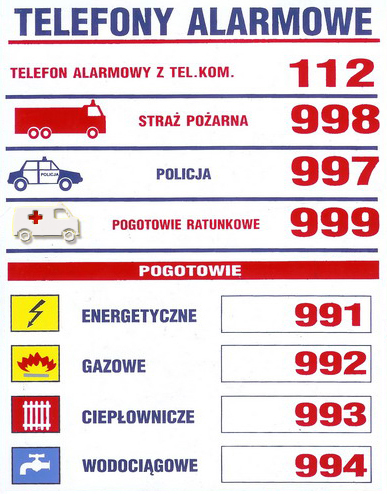 HARMONOGRAMHARMONOGRAMHARMONOGRAMHARMONOGRAMHARMONOGRAMHARMONOGRAMHARMONOGRAMOznaczenie rodzaju służbyNazwaPoniedziałek - PiątekPoniedziałek - PiątekSobotaSobotaDni wolne i świętaDni wolne i świętaOznaczenie rodzaju służbyNazwaObsadaGodzinyObsadaGodzinyObsadaGodziny[PS-1]1 POF7:00-19:0012rbg1 POF9:00-14:005rbg      --Uwagigodziny pracy pracownika ochrony mogą ulegać zmianie co uprzednio zostanie ustalone ze Zleceniodawcą w formie pisemnej.godziny pracy pracownika ochrony mogą ulegać zmianie co uprzednio zostanie ustalone ze Zleceniodawcą w formie pisemnej.godziny pracy pracownika ochrony mogą ulegać zmianie co uprzednio zostanie ustalone ze Zleceniodawcą w formie pisemnej.godziny pracy pracownika ochrony mogą ulegać zmianie co uprzednio zostanie ustalone ze Zleceniodawcą w formie pisemnej.godziny pracy pracownika ochrony mogą ulegać zmianie co uprzednio zostanie ustalone ze Zleceniodawcą w formie pisemnej.godziny pracy pracownika ochrony mogą ulegać zmianie co uprzednio zostanie ustalone ze Zleceniodawcą w formie pisemnej.